Rešitve -  četrtek, 2.4.NIT Podčrtaj trditve, ki veljajo za mesojedca, če pišeš v zvezek, zapiši samo trditve, ki držijo.Imajo majhno ustno odprtino, ker jedo majhne živali. Imajo ostre špičaste zobe, da svoj plen lažje raztrgajo. Prehranjujejo se z drugimi živalmi. Imajo dolgo prebavno cev, ker se meso dolgo prebavlja.Vsi mesojedci imajo dlako. Mesojedci pogosto jedo tudi travo in druge rastline. Odgovori na vprašanjaDeževnik in slon spadata med rastlinojedce. Katere so podobnosti in razlike med njima? Podobnosti: - prehranjujeta se z rastlinsko hrano, - sta kopenski živali. Razlike: - velikost, - deževnik spada med kolobarnike, slon med sesalce, - slon živi na prostem, deževnik večji del življenja v zemlji, - deževnik se prehranjuje z odmrlimi deli rastlin, slon ponavadi je sveže rastline. Kdo ima daljše črevo, mesojedci ali rastlinojedci? Kaj lahko iz tega sklepamo? Daljše črevo imajo rastlinojedci. Iz tega lahko sklepamo, da se rastlinska hrana dlje prebavlja.Čebela je rastlinojedec, vendar nima zob. Zakaj? Čebela nima zob, ker jih ne potrebuje. Prehranjuje se z nektarjem in cvetnim prahom, ki ju ni treba žvečiti.Kdo  so plenilci? Odgovori v zvezek.Živali, ki lovijo živali in se z njimi hranijo, žival, ki jo pojedo pa je njihov plen.SLJ Pa še ena naloga za opis rastline, da vam bo jutri lažje šlo pri tedenski nalogi, če je še niste naredili.Preberi povedi. Določi pravilno zaporedje povedi in jih oštevilči od 1 do 10 (tega ti v zvezek ni potrebno pisati). Zapiši urejeno besedilo in ga naslovi. Delaj odstavke.  V zvezek napiši samo  datum, podnaslov, ki je ime opisane rastline. MAT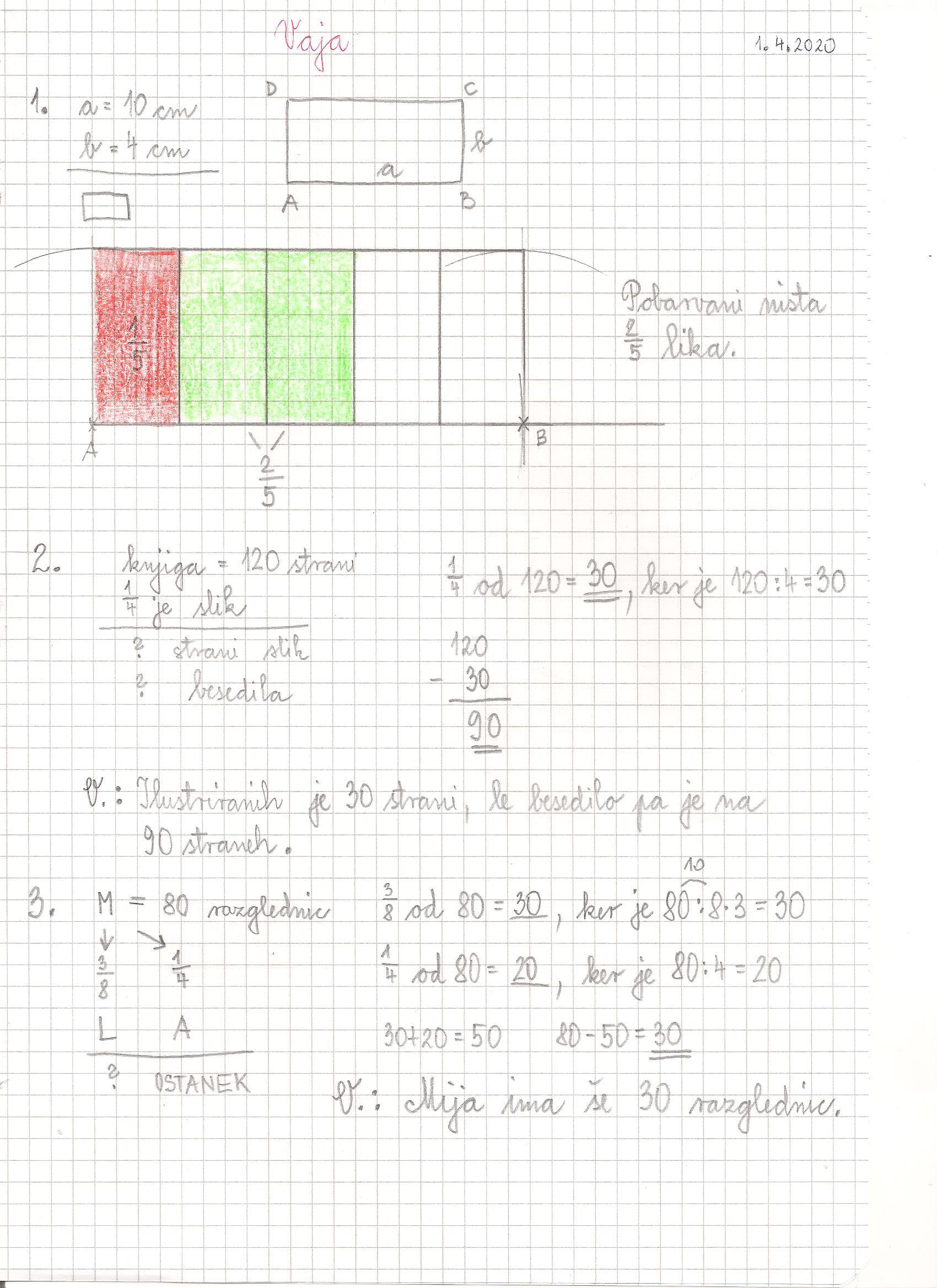 8.Raste na vlažnih travnikih, ob poteh in med poljščinami.6.V zemlji ima kratko korenino.7. Kamilica cveti od junija do avgusta.4.Na njem so dvojno ali trojno pernato narezani listi.2.Zraste od 20 do 50 cm visoko.9.Kamilica hitro ublaži bolečine v želodcu in ga pomirja.5.Na koncu stebelnih poganjkov je eno koškasto socvetje , v katerem je veliko število majhnih, rumenih cvetov, na robu pa venec belih cvetov.1.Prava kamilica ali Matricaria camomilla je enoletnica. Spada v družino nebinovk.3.Nad zemljo se razvije močno razraslo steblo.Uporabljamo jo tudi pri pripravi parne kopeli pri obolenju dihalnih poti.